ПРОЕКТ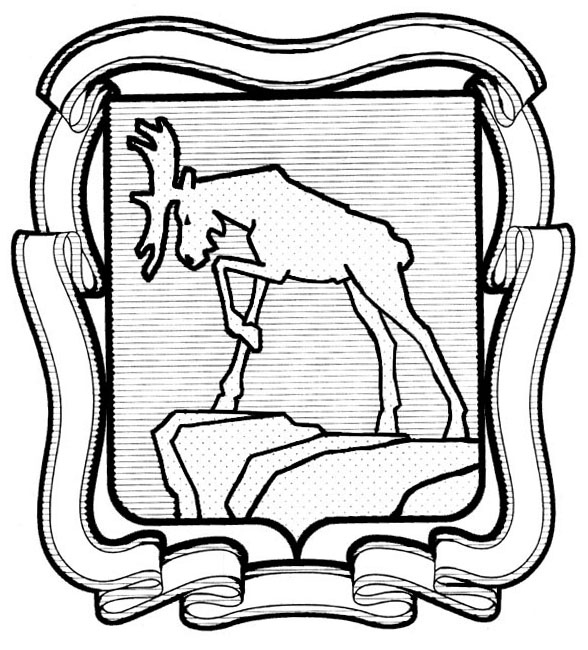 СОБРАНИЕ ДЕПУТАТОВ МИАССКОГО ГОРОДСКОГО ОКРУГАЧЕЛЯБИНСКАЯ ОБЛАСТЬСЕССИЯ СОБРАНИЯ ДЕПУТАТОВ  МИАССКОГОГОРОДСКОГО ОКРУГА ШЕСТОГО СОЗЫВАРЕШЕНИЕ №              От              2021 годаРассмотрев предложение Главы Миасского городского округа  Тонких Г. М. о внесении изменений и дополнений в решение Собрания депутатов Миасского городского округа от 14.12.2021 года № 3 «О бюджете Миасского городского округа на 2022 год  и на плановый период 2023 и 2024 годов», в соответствии с Бюджетным Кодексом РФ, положением «О бюджетном процессе в Миасском городском округе», руководствуясь Федеральным законом «Об общих принципах организации местного самоуправления в Российской Федерации» и Уставом Миасского городского округа, Собрание депутатов Миасского городского округа	РЕШАЕТ:	1. Внести в Решение Собрания депутатов Миасского городского округа от 14.12.2021 года № 3 «О бюджете Миасского городского округа на 2022 год  и на плановый период 2023 и 2024 годов»  следующие изменения: 	1) в подпункте 1 пункта 1 число  «7305619,4» заменить на «7179143,3», число «5384049,4» заменить на «5257573,3»; 	2) в подпункте 2  пункта 1 число «7404334,0» заменить на «7277857,9»; 	3) в подпункте 1 пункта 2 число «5667984,9» заменить на «5792826,0», число «3672766,1» заменить на «3797607,2», число «5968678,5» заменить на «6068856,5», число «3878251,7» заменить на «3978429,7»; 	4) в подпункте 2  пункта 2 число «5667984,9» заменить на «5792826,0»,  число «5968678,5» заменить на «6068856,5»;	5) подпункт 11 пункта 9 изложить в следующей редакции: «11) установить, что средства в объеме остатков субсидий, предоставленных в 2021 году  муниципальным  бюджетным  и автономным учреждениям на финансовое обеспечение муниципальных заданий на оказание муниципальных (государственных) услуг (выполнение работ), образовавшихся в связи с  недостижением установленных муниципальным заданием  показателей, характеризующих объем оказываемых муниципальных (государственных) услуг (работ), подлежат возврату в бюджет Миасского городского округа, за исключением случаев, когда недостижение указанных показателей обусловлено приостановлением (ограничением)  в 2021 году деятельности муниципальных бюджетных и автономных учреждений в связи с профилактикой и устранением последствий распространения коронавирусной инфекции»;	6) приложения 2, 3, 4, 5 к названному выше Решению изложить в новой редакции согласно приложениям 1, 2, 3, 4 к настоящему Решению соответственно.	2. Настоящее Решение вступает в силу с момента опубликования.	3. Контроль исполнения настоящего Решения возложить на постоянную комиссию по вопросам экономической и бюджетной политики.Председатель Собрания депутатов Миасского городского округа                                                                    Д.Г.ПроскуринГлава Миасского городского округа                                                                    Г.М.Тонких 